Das Zeitverhalten beim Suchen Theoretischer TeilDer mathematische Zusammenhang zwischen der Anzahl der vorhandenen Elemente N und der Anzahl der maximal nötigen Vergleiche k, um das gesuchte Element zu finden, gibt den Aufwand bei der Suchmethode wieder.Wir suchen den mathematischen Zusammenhang k = f(N) (gesuchtes Element ist in Liste enthalten und wird erst zuletzt gefunden -> ungünstiger Fall)Das Zeitverhalten beim Suchen Vorgabe SchülerPraktischer TeilMit Python Messen und mit Excel dokumentieren!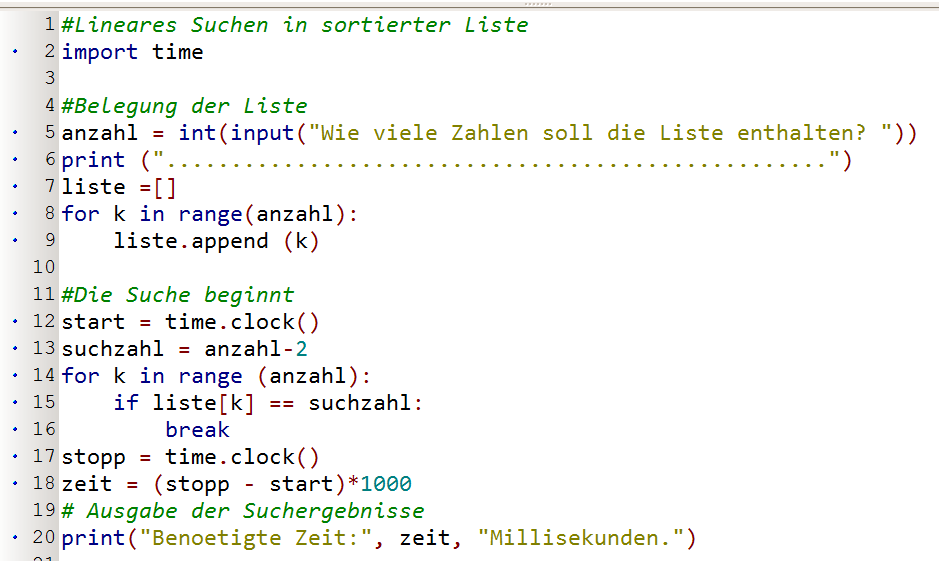 Das Zeitverhalten beim Suchen Vorgabe SchülerPraktischer TeilMit Python Messen und mit Excel dokumentieren!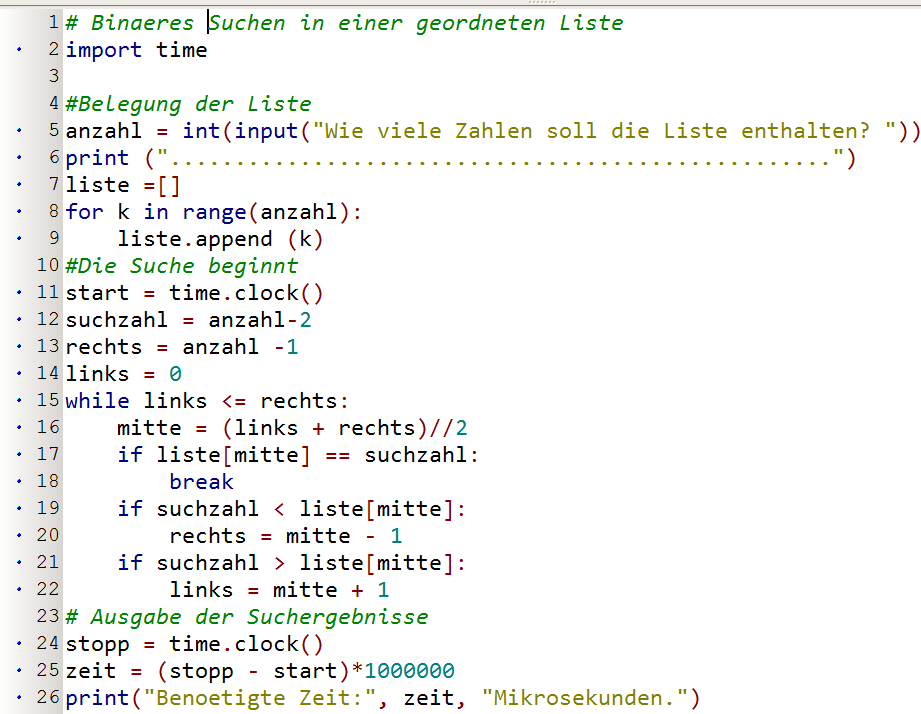 Das Zeitverhalten beim Suchen Schüler erstellenPraktischer TeilMit Python Messen und mit Excel dokumentieren!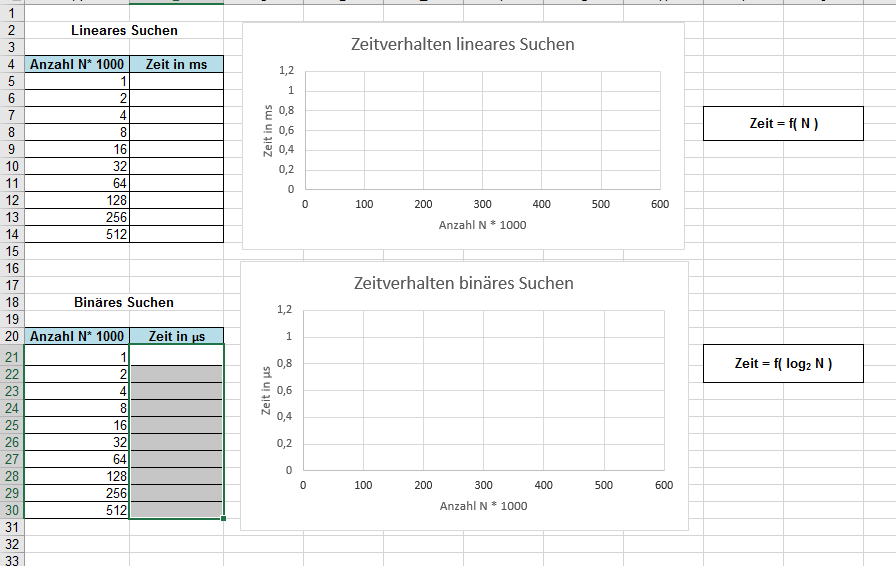 -a- lineares Suchen-b- binäres SuchenN=2  ->     k=2
N=10 ->   k=10
N=100 -> k=100Mathematischer Zusammenhang:  k = f(N)= NN=1   -> k=0  (Sonderfall)          2N=2   -> k=1                               1 | 2
N=4  ->  k=2                               1 | 2 | 3   4
N=8   -> k=3                               1 | 2 | 3  4 |  5  6  7  8 2k =N  log2 N = log2 2k = k log2 2 = k Mathematischer Zusammenhang:   k = f(N) = log2 N 